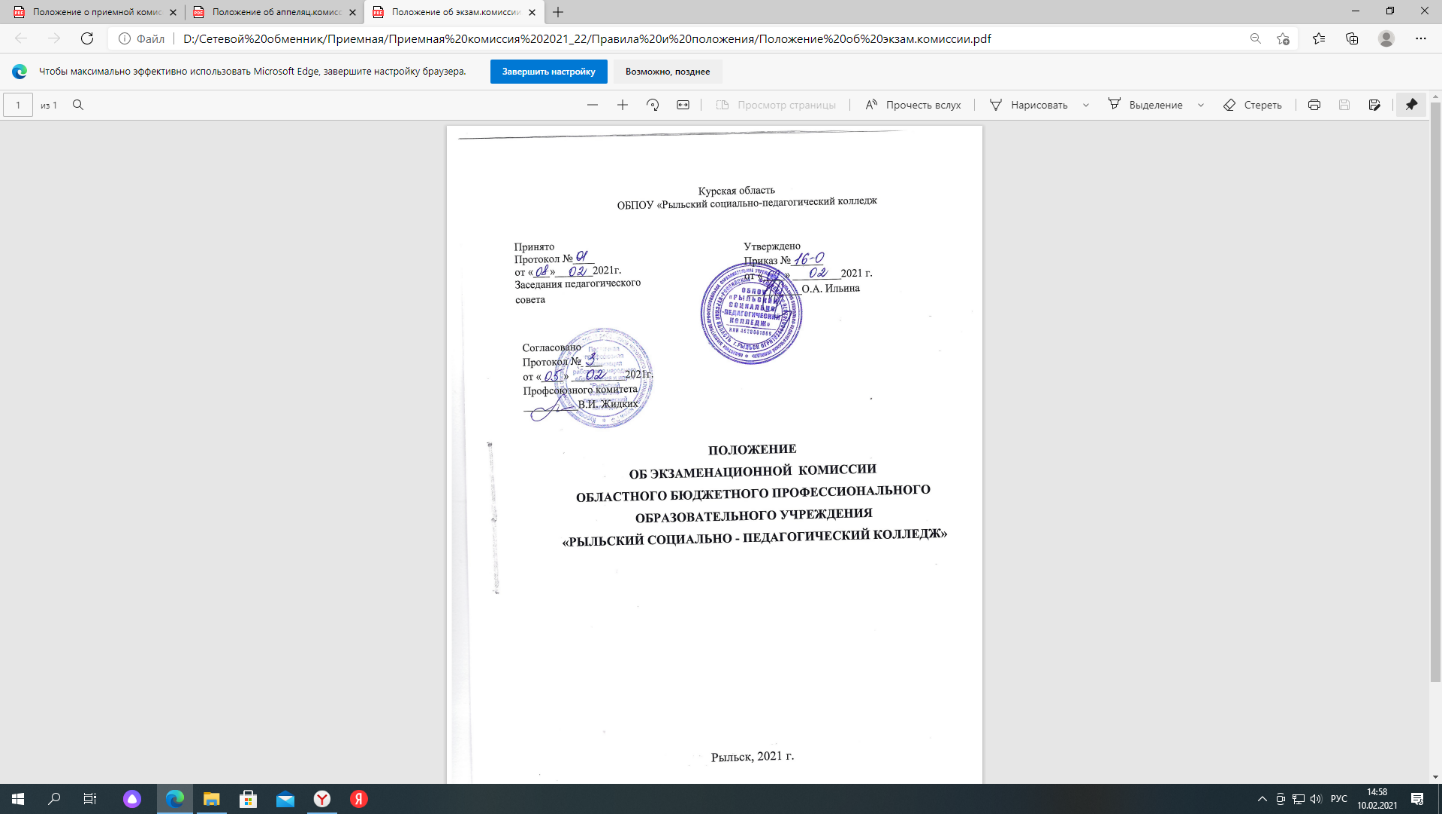 Общие положенияНастоящее положение определяет состав, полномочия и порядок организации работы экзаменационной комиссии в период организации и проведения вступительных испытаний в областном бюджетном профессиональном образовательном учреждении «Рыльский социально-педагогический колледж».Комиссия в своей работе руководствуется:Федеральным законом «Об образовании в Российской Федерации» от 29.12.2012 г. №273-ФЗ (с изм. и доп., вступ. в силу с 01.01.2021);Приказом Министерства просвещения РФ от 02 сентября 2020 г. № 457 «Об утверждении Порядка приема на обучение по образовательным программам среднего профессионального образования»;Уставом областного бюджетного профессионального образовательного учреждения «Рыльский социально - педагогический колледж»иными локальными актами, принятыми в установленном порядке.Структура и состав  экзаменационной комиссииЭкзаменационная комиссия формируется из числа преподавателей колледжа, ведущих преподавательскую деятельность по дисциплинам, соответствующим вступительным испытаниям.Состав экзаменационной комиссии рассматривается на заседании приемной комиссии и утверждается приказом директора.Экзаменационная комиссия формируется не позднее чем за 2 месяца до начала вступительного испытания и завершает свою работу после окончания проведения вступительного испытания.В состав экзаменационной комиссии входят председатель и члены экзаменационной комиссии.Функции и организация работы  экзаменационной
комиссии-разрабатывает и утверждает программу вступительных испытаний;-проводит (принимает) вступительные испытания в соответствии с расписанием, утвержденным председателем приемной комиссии колледжа;-осуществляет проведение вступительных испытаний в специально подготовленных помещениях, обеспечивающих необходимые условия для подготовки и сдачи вступительных испытаний;-заполняет и направляет в приемную комиссию протоколы сдачи с результатами проведения вступительных испытаний;-осуществляет объективность оценки результатов вступительных испытаний;-участвует в рассмотрении апелляции поступающих.Протоколы комиссии после окончания вступительных испытаний передаются приемной комиссии, где хранятся как документы строгой отчетности в течение одного года.